* Les mots qui désignent des personnes, des animaux, des lieux, des objets sont des noms : la bibliothécaire – des baleines – la bibliothèque – mon bureau… *Lorsque l’on parle ou qu’on écrit, on place un déterminant devant le nom pour former un groupe nominal.* Le déterminant indique si le nom est féminin ou masculin, au singulier ou au pluriel.singulier : un écrivain            pluriel : ces illustrations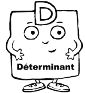 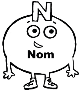 masculin- singulier : un éditeur         féminin-singulier : ma chambre* Les mots qui désignent des personnes, des animaux, des lieux, des objets sont des noms : la bibliothécaire – des baleines – la bibliothèque – mon bureau… *Lorsque l’on parle ou qu’on écrit, on place un déterminant devant le nom pour former un groupe nominal.* Le déterminant indique si le nom est féminin ou masculin, au singulier ou au pluriel.singulier : un écrivain            pluriel : ces illustrationsmasculin- singulier : un éditeur         féminin-singulier : ma chambreLa phrase interrogative  sert à poser une question.Elle se termine toujours par un point d’interrogation : ?On peut poser une question de trois façons :1-En montant le ton : Tu manges des frites ?2-En inversant : Manges-tu des frites ?3-En ajoutant est-ce-que : Est-ce-que tu manges des frites ?La phrase interrogative  sert à poser une question.Elle se termine toujours par un point d’interrogation : ?On peut poser une question de trois façons :1-En montant le ton : Tu manges des frites ?2-En inversant : Manges-tu des frites ?3-En ajoutant est-ce-que : Est-ce-que tu manges des frites ?